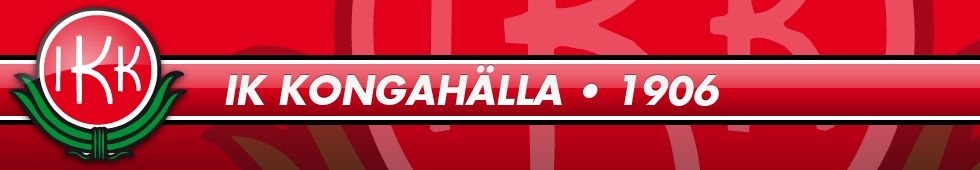 Idrottsklubben Kongahälla Fotbollsskola 2015Namn:Tröjstorlek:Personnummer (10 siffror):Målsman:Adress:Postnr:Ort:E-mail:Mobilnummer: